Name of Journal: World Journal of OrthopedicsManuscript NO: 37414Manuscript Type: Original Article Basic StudySacroiliac joint stability: Finite element analysis of implant number, orientation, and superior implant lengthLindsey DP et al. FEA model of SI joint stabilityDerek P Lindsey, Ali Kiapour, Scott A Yerby, Vijay K GoelDerek P Lindsey, Scott A Yerby, Research and Development, SI-BONE, Inc., San Jose, CA 95128, United StatesAli Kiapour, Vijay K Goel, Engineering Center for Orthopaedic Research Excellence (E-CORE), Departments of Bioengineering and Orthopaedic Surgery, Colleges of Engineering and Medicine, University of Toledo, Toledo, OH 43606, United StatesORCID number: Derek P Lindsey (0000-0003-2699-8190); Ali Kiapour (0000-0002-7837-9191); Scott A Yerby (0000-0002-0378-2576); Vijay K Goel (0000-0002-9175-5366).Author Contributions: Lindsey DP, Yerby SA and Goel VK designed the research; Kiapour A performed the finite element analysis; Lindsey DP analyzed the results; Lindsey DP, Kiapour A, Yerby SA and Goel VK wrote the paper.Supported by SI-BONE, Inc., San Jose, CA, United States.Conflict-of-interest statement: Derek P. Lindsey and Scott A. Yerby are employees of SI-BONE, Inc.Data sharing statement: No additional data are available.Open-Access: This article is an open-access article which was selected by an in-house editor and fully peer-reviewed by external reviewers. It is distributed in accordance with the Creative Commons Attribution Non Commercial (CC BY-NC 4.0) license, which permits others to distribute, remix, adapt, build upon this work non-commercially, and license their derivative works on different terms, provided the original work is properly cited and the use is non-commercial. See: http://creativecommons.org/licenses/by-nc/4.0/Manuscript source: Unsolicited manuscriptCorrespondence to: Derek P Lindsey, MSc, Research Scientist, Research and Development, SI-BONE, Inc., 3055 Olin Avenue, Suite 2200, San Jose, CA 95218, United States. dlindsey@si-bone.comTelephone: +1-408-5578312Fax: +1-408-5578312Received: December 5, 2017Peer-review started: December 6, 2017First decision: December 18, 2017Revised: December 22, 2017Accepted: February 4, 2018Article in press:Published online:Abstract AIMTo analyze how various implants placement variables affect sacroiliac (SI) joint range of motion. METHODSAn experimentally validated finite element model of the lumbar spine and pelvis was used to simulate a fusion of the SI joint using various placement configurations of triangular implants (iFuse Implant System®). Placement configurations were varied by changing implant orientation, superior implant length, and number of implants. The range of motion of the SI joint was calculated using a constant moment of 10 N-m with a follower load of 400 N. The changes in motion were compared between the treatment groups to assess how the different variables affected the overall motion of the SI joint. RESULTSTransarticular placement of 3 implants with superior implants that end in the middle of the sacrum resulted in the greatest reduction in range of motion (flexion/extension = 73%, lateral bending = 42%, axial rotation = 72%). The range of motions of the SI joints were reduced with use of transarticular orientation (9%-18%) when compared with an inline orientation. The use of a superior implant that ended mid-sacrum resulted in median reductions of (8%-14%) when compared with a superior implant that ended in the middle of the ala. Reducing the number of implants, resulted in increased SI joint range of motions for the 1 and 2 implant models of 29%-133% and 2%-39%, respectively, when compared with the 3 implant model.CONCLUSIONUsing a validated finite element model we demonstrated that placement of 3 implants across the SI joint using a transarticular orientation with superior implant reaching the sacral midline resulted in the most stable construct. Additional clinical studies may be required to confirm these results.Key words: Sacroiliac joint dysfunction; Fusion; Biomechanics; Minimally invasive surgery; Finite element analysis© The Author(s) 2018. Published by Baishideng Publishing Group Inc. All rights reserved.Core tip: Minimally invasive fusion of the sacroiliac (SI) joint is a potential treatment for patients suffering with symptoms related to the SI joint. This study used finite element analysis to investigate how implant orientation, superior implant length, and implant number affect SI joint range of motion. The results of this study demonstrate that placement of 3 implants across the SI joint using a transarticular orientation with superior implant reaching the sacral midline resulted in the most stable construct.Lindsey DP, Kiapour A, Yerby SA, Goel VK. Sacroiliac joint stability: Finite element analysis of implant number, orientation and superior implant length. World J Orthop 2018; In pressINTRODUCTIONMinimally invasive fusion of the sacroiliac (SI) joint is a potential treatment for patients suffering with symptoms related to the SI joint. Although diagnosis of the primary pain generator in low back pain is challenging[1], proper diagnosis allows for the most effective treatment. Of patients dealing with low back pain, between 15% and 30% have the SI joint as a pain generator[2-4].Recently, minimally invasive fusion of the SI joint has been shown to be an effective method for reducing SI joint pain[5]. In addition, minimally invasive procedures have been shown to reduce blood loss, length of stay, and surgical time, while resulting in more positive outcomes for the patient compared with traditional open fusion procedures[5].There are many factors that influence the choice and placement of implants placed across the SI joint. The sacral anatomy allows for placement of iliosacral hardware within sacral safe zones, although differences in anatomy have a significant effect on the location and size of the safe zones[6]. There is evidence that placement of multiple implants in unstable pelvic fracture models results in the greatest biomechanical stability[7-9]. Additional studies have demonstrated that placement of iliosacral screws within regions of higher bone density result in higher extraction forces[10,11].Previous ex vivo experimental studies have investigated the biomechanical effects of placing SI joint fusion devices[12,13]. These studies have shown that placement of 3 triangular titanium plasma spray (TPS) coated titanium implants significantly reduced motion of the treated SI joint. A comparison of two lateral placement variations, inline (posterior) and transarticular, showed that both variations significantly reduced motion, and suggested that the transarticular orientation may provide more initial stability.Finite element modeling is another technique used to investigate the biomechanics of the SI joint and pelvis[14–17]. Ivanov et al[14,15] validated an SI joint FE model by comparing the FEA model ROM with experimental data for the intact and sequential ligament sectioning conditions from Simonian et al[18]. This SI joint model was later confirmed to demonstrate that SI joint treatment using implants resulted in comparable reductions in motion to those reported in cadavers by Soriano-Baron et al[13].Although, clinical and experimental evidence shows that placing 3 triangular TPS coated implants has successful clinical and biomechanical results, questions remain concerning the optimal parameters for implant placement. The objective of this study was to investigate and quantify the effect of implant orientation, superior implant length, and implant number on SI joint range of motion.MATERIALS AND METHODS A finite element model of the lumbar spine, pelvis, and both femurs was used to simulate SI joint motion; this model has previously been used to evaluate the effects of leg length discrepancy, effects of lumbar spine fusion on the SI joint, and effects of SI joint fusion on the lumbar spine[14–17]. The femoral head was fixed into the acetabular cup to ensure loading, but that no motion occurred at the hip joint. Briefly, a pelvis was scanned using computed tomography (CT) and material properties for bones, ligaments, and joints were assigned[14,15]. The material properties of the sacral cancellous bone were assumed to be isotropic and varied in accordance to the apparent bone mineral density from a normal sacrum (t-score > -1)[19] using a power law distribution (α = 2)[20]. For treated models, the core of the titanium plasma spray (TPS) coated implants (iFuse Implant 7.0 mm; SI-BONE, Inc., San Jose, CA, United States) was assigned the material properties of Ti6Al4V ELI (E = 115 GPa), the interface between the implant core and adjacent bone can be found in Lindsey et al[17].Loading conditions/outcomesThe intact and instrumented model loads were simulated using a compressive follower load of 400 N, and a 10 N-m bending moment applied at the superior surface of the L1 vertebra[21,22]. The compressive follower load was extended to the sacrum level and the angle of the connector elements defined such that the entire lumbo-pelvic segment did not go into any rotational motion following contraction of the connector elements. Loading was simulated in flexion-extension, lateral bending (left and right), and axial rotation (left and right) during double-leg stance. The range of motion of the SI joint was determined for each loading direction[14].Treatment groupsThree treatment variables were investigated: implant orientation, superior implant length, and implant number. Two potential implant orientations, inline (posterior) and transarticular, have been previously investigated[13] and both were further investigated here (Figure 1). Clinically, the superior implant length is often chosen to end within the middle of the ala (i.e., directly above the S1 foramen); based upon previous trauma literature[11], we also investigated a longer superior implant that extended to the midline of the sacrum (Figure 1). Typically, three implants are placed[23], for this investigation either 1, 2, or 3 implants were placed. All potential instrumented combinations were simulated, resulting in 22 unique models (Table 1). The superior implant was either 55 mm long (mid-ala) or 75 mm long (mid-sacrum) for both the inline and transarticular orientation (placement of the superior implant is identical for the two orientations). The middle implants were 45 mm long for both the inline and transarticular orientations, while the inferior implant was 45 mm long for the inline orientation and 50 mm long for the transarticular orientation.Data analysisThe effect of treatment was assessed by calculating the difference in ROM between the intact and treated configurations for each combination of implant orientation, superior implant length, and number of implants in flexion-extension, lateral bending, and axial rotation. The percent change was calculated in comparison with the intact ROM. The median and range for the difference in ROM and percent change were determined for each motion. Effects of individual treatment variables are described below.Implant orientation: The effect of implant orientation was assessed by calculating the difference between the inline and transarticular (TA) configurations. Differences in ROM were calculated as a function of superior implant length (SIL) (mid-ala, mid-sacrum, or none) and number of implants (3-superior/middle/ inferior, 2- superior/inferior, 2-superior/middle, 2-middle/inferior, 1-middle, and 1-inferior), for a total of 9 combinations. The percent change was calculated in comparison with the inline ROM. The treatment of one implant in the superior position was not compared between orientations since the configurations are identical for the inline and transarticular orientations. The median and range for the difference in ROM and percent change were determined.Superior implant length: The effect of the superior implant length was assessed by calculating the difference between the mid-sacrum (MS) and mid-ala (MA) configurations. Differences in ROM were calculated as a function of orientation (Inline, Transarticular) and number of implants (3-superior/middle/inferior, 2-superior/inferior, 2-superior/ middle, and 1-superior), for a total of 8 combinations. The percent change was calculated in comparison with the ROM of mid-ala superior implant length. The median and range for the difference in ROM and percent change were determined.Implant number: The effect of implant number was assessed by calculating the difference in ROM between all single or dual implant configurations and the corresponding 3 implant configuration as a function of orientation (Inline, Transarticular) and superior implant length (SIL) (mid-ala, mid-sacrum) for a total of 18 combinations, and normalizing by the corresponding 3 implant configuration (implants without a superior implant were normalized to the mid-ala configuration). The median and range for the difference in ROM and percent change were determined for each single or dual implant configuration.Animal care and use statementThe article does not contain any studies with human participants or animals performed by any of the authors.RESULTS Placement of 3 implants using the inline and transarticular orientations and resulted in reductions in motion of 64%, 32%, 63%, and 70%, 38%, 69%, in flexion-extension, lateral bending, and axial rotation, respectively (Table 1). These reductions are consistent with the range of reductions reported by Soriano-Baron et al[13] and provided confidence that this FE model is sufficient to make comparisons between treatment variables that have not previously been investigated in cadaver studies (i.e., implant number, placement technique, and superior implant length).Transarticular placement of 3 implants with a mid-sacrum length superior implant resulted in the greatest reduction in range of motion (Table 1). One superior implant (mid-ala length) has the least reduction in range of motion in flexion-extension; one inferior implant placed using the inline orientation has the least reduction in range of motion in lateral bending and axial rotation. Transarticular placement of a superior (mid-sacrum length) and inferior implant has the most reduction in range of motion for a 2 implant configuration. Altering the implant orientation from the inline to the transarticular placement technique resulted in median reductions in motion of 16%, 9%, and 18%, in flexion-extension, lateral bending, and axial rotation, respectively (Table 2).Extending the superior implant to the midline of the sacrum resulted in median reductions in motion of 14%, 8%, and 9%, in flexion-extension, lateral bending, and axial rotation, respectively (Table 3).The two implant models with superior and inferior implants resulted in increased motions of 10%-17%, 2%-5%, and 3%-7% compared with the 3 implant model, in flexion-extension, lateral bending, and axial rotation, respectively (Figure 2). Two implant models configurations with the implants placed close together (superior/middle, and middle/inferior) resulted in increased motions when compared with the 3 implant configuration of 21%-39%, 8%-18%, and 13%-35% in flexion-extension, lateral bending, and axial rotation, respectively (Figure 2; Tables 4-6). For single implant models, the motion increases ranged from 78 to 133%, 29 to 53%, and 61 to 115%, in flexion-extension, lateral bending, and axial rotation, respectively (Figure 2).DISCUSSIONThe finite element model used in this study resulted in intact and treated SI joint motions that are consistent with previous experimental studies[13]. The combination of the current results and the previous validations confirm that both the intact and treated models in this study are functioning in a physiologic manner.The current study demonstrated that the implant orientations across the SI joint can alter the range of motion. The SI joint contains both cartilaginous and fibrocartilaginous portions, with the cartilaginous portion exhibiting greater subchondral sacral bone density[19]. The transarticular orientation positions the middle and inferior implants more ventrally (~15°-20°) and across the cartilaginous portion of the SI joint (Figure 1). Soriano-Baron et al[13] reported that the transarticular orientation had larger average reduction in SI joint ROM, although this was not determined to be significant.The current study also demonstrated that placement of a longer superior implant resulted in reduced SI joint range of motion. Kraemer et al[11] demonstrated that iliosacral screws had a higher pullout force when the threads were positioned in the sacral midbody compared with those positioned in the ala. The results from Kraemer et al[11] are consistent with later anatomical studies that have reported reduced bone mineral density within the ala[24]. The current study demonstrated that increasing the length of the superior implant to the higher density bone of the sacral midline reduces the range of motion of the SI joint in flexion-extension, lateral bending, and axial rotation. Clinically, anatomic constraints must be considered prior to placement of a longer first implant.The current study also demonstrated that placement of 3 implants resulted in greater motion reduction than any combination of two implants. Multiple studies have demonstrated that the use of a single SI screw results in less stability when compared with 2 SI screws[7–9]. The current study investigated treatment with 1, 2, or 3 implants to evaluate the treated SI joint range of motion as a function of implant number. Clinically, a prospective randomized trial documented 3 implants being placed in 91% of cases; with the rest of the cases using either 2 implants (5% cases) or 4 implants (4% cases)[23]. Although a small portion of clinical cases used 4 implants, this condition was not investigated in this study as placement is highly dependent on the size of the sacrum. The results from the current study demonstrate that reducing the number of placed implants results in increased initial SI joint range of motion. Two implants with increased separation, however, are more stable than 2 implants placed close together.The current study is not without limitations. As with all finite element models, certain assumptions must be made to model the system. As previously noted, the current model is based on a single patient and did not simulate SI joint dysfunction, therefore generalizing the results to the general patient population should be made with care[17]. The current study assumed sacral cancellous bone material properties based on those found in normal cancellous bone (t-score > -1). Although the reported bone mineral densities are different in the normal, osteopenic, and osteoporotic sacra, the distribution of low and high density locations are consistent in all three cases[19,24]; as such, we expect that the findings in the different bone quality groups will be consistent. The current model and previous experimental study had consistent intact ROM and motion reductions after treatment, but there are some differences for the loading conditions simulated in this study (double-leg stance, follower load, and larger applied moment). Although the loading conditions were different, the consistency in intact ROM suggested that these disparities were counteracting each (e.g., follower load and double-leg stance increase stability; higher applied moment increase ROM)[17], and demonstrated that the SI joint and treatment were being effectively modeled. Lastly, the theoretical model used in this study did not model all in vivo characteristics (e.g., biological healing response after surgery); as such, additional clinical studies may be required to confirm these results.While the minimum biomechanical requirements for clinically successful fixation of the SI joint are currently unknown, the current study investigated 3 clinical implant placement parameters and compared the resulting SI joint reduction in range of motion with a baseline model. The baseline model investigated here (inline orientation, mid-ala superior implant length, 3 implants) is a common technique that has positive clinical outcomes[23]. The range of motion of the SI joint in the current study was assessed in 3 anatomical loading directions, of which flexion-extension demonstrated both the largest intact range of motion (1.94°) and, after treatment, overall reductions in motion (0.58-1.42°). Lateral bending and axial rotation resulted in small median reductions in motion (< 0.1°) when the variables were investigated, which may not be clinically significant by themselves. In contrast, flexion-extension was more sensitive to altering the variables with median reductions in motion > 0.1°. Although the 3 motions investigated had varying sensitivity, they consistently (i.e., positively/negatively) altered the reductions in motion. These results demonstrate that in flexion-extension, when compared with the baseline model, placement of the implants in areas of thicker cortical bone (transarticular orientation) and higher bone density (longer superior implant) leads to similar median increased reductions in motion of 16% and 14%, respectively. This study suggests that a surgeon can optimize implant placement in 3 ways: (1) Longer superior implants; (2) transarticular placement; and (3) using 3 implants (and/or increasing implant separation). Although the long-term clinical outcomes from these placement variations is unknown, the current study provides clinicians with insight and rationale into determining optimal implant placement.ARTICLE HIGHLIGHTSResearch backgroundMinimally invasive fusion of the sacroiliac (SI) joint is a potential treatment for patients suffering with symptoms related to the SI joint. The use of a lateral procedure for SI joint fusion has been shown to be an effective method for reducing SI joint pain. Previous anatomical studies have demonstrated significant variability in sacral anatomy and the resultant location and size of safe zones for implant placement.Research motivationA surgeon has options regarding the number of implants, length of implants, and their orientation; the optimal placement parameters for SI joint fixation are currently unknown. Quantification of the changes in SI joint motion as a result of varying the potential implant placement variables will provide a surgeon input when performing an SI joint fusion procedure.Research objectives The objective of this study was to investigate and quantify the effect of implant orientation, superior implant length, and implant number on SI joint range of motion.Research methodsThis study used a previously validated finite element analysis to investigate how implant orientation, superior implant length, and implant number affect SI joint range of motion. Implant orientation was simulated using either an inline or a transarticular placement. The length of the superior implant was varied to end either in the middle of the ala or at the sacral midline. The number of implants was 1, 2, or 3 implants. The SI joint range of motion was calculated using a constant moment of 10 N-m with a follower load of 400 N in flexion-extension, lateral bending, and axial rotation. A total of 23 model configurations were tested and the difference in SI joint range of motion compared.Research resultsThe use of a transarticular placement with a mid-sacrum length superior implant resulted in the greatest reduction in SI joint ROM. The use of transarticular placement resulted in median reductions in motion of 16%, 9%, and 18%, in flexion-extension, lateral bending, and axial rotation, respectively. Extending the superior implant to the sacral midline resulted in median reductions in motion of 14%, 8%, and 9%, in flexion-extension, lateral bending, and axial rotation, respectively. Reducing the number of implants (i.e., 1 or 2 implants) resulted in increased motions in all directions. Implant configurations with 2 implants placed farthest apart had the smallest increases. Research conclusionsThis study demonstrates that the treated SI joint range of motion is affected by implant orientation, superior implant length, and implant number. These results show that the optimal placement investigated was 3 implants placed using a transarticular placement with a superior implant that reaches the sacral midline. This study suggests that a surgeon can optimize implant placement in 3 ways: (1) Longer superior implants; (2) transarticular placement; and (3) using 3 implants (and/or increasing implant separation). Research perspectivesThe use of a finite element model to simulate the SI joint and treatment effects allows for investigation of many variables and provides valuable insight regarding how each variable effects SI joint stability. These results allow for more detailed investigation using either in vitro or in vivo studies.REFERENCES1 Dreyfuss P, Dreyer SJ, Cole A, Mayo K. Sacroiliac joint pain. J Am Acad Orthop Surg 2004; 12: 255-265 [PMID: 15473677 DOI: 10.5435/00124635-200407000-00006]2 Bernard TN Jr, Kirkaldy-Willis WH. Recognizing specific characteristics of nonspecific low back pain. Clin Orthop Relat Res 1987; 266-280 [PMID: 2951048 DOI: 10.1097/00003086-198704000-00029]3 Schwarzer AC, Aprill CN, Bogduk N. The sacroiliac joint in chronic low back pain. Spine (Phila Pa 1976) 1995; 20: 31-37 [PMID: 7709277 DOI: 10.1097/00007632-199501000-00007]4 Sembrano JN, Polly DW Jr. How often is low back pain not coming from the back? Spine (Phila Pa 1976) 2009; 34: E27-E32 [PMID: 19127145 DOI: 10.1097/BRS.0b013e31818b8882]5 Heiney J, Capobianco R, Cher D. A systematic review of minimally invasive sacroiliac joint fusion utilizing a lateral transarticular technique. Int J Spine Surg 2015; 9: 40 [PMID: 26273558 DOI: 10.14444/2040]6 Gardner MJ, Morshed S, Nork SE, Ricci WM, Chip Routt ML Jr. Quantification of the upper and second sacral segment safe zones in normal and dysmorphic sacra. J Orthop Trauma 2010; 24: 622-629 [PMID: 20871250 DOI: 10.1097/BOT.0b013e3181cf0404]7 Yinger K, Scalise J, Olson SA, Bay BK, Finkemeier CG. Biomechanical comparison of posterior pelvic ring fixation. J Orthop Trauma 2003; 17: 481-487 [PMID: 12902785 DOI: 10.1097/00005131-200308000-00002]8 van Zwienen CM, van den Bosch EW, Snijders CJ, Kleinrensink GJ, van Vugt AB. Biomechanical comparison of sacroiliac screw techniques for unstable pelvic ring fractures. J Orthop Trauma 2004; 18: 589-595 [PMID: 15448446 DOI: 10.1097/00005131-200410000-00002]9 van Zwienen CM, van den Bosch EW, Hoek van Dijke GA, Snijders CJ, van Vugt AB. Cyclic loading of sacroiliac screws in Tile C pelvic fractures. J Trauma 2005; 58: 1029-1034 [PMID: 15920420 DOI: 10.1097/01.TA.0000158515.58494.11]10 Smith SA, Abitbol JJ, Carlson GD, Anderson DR, Taggart KW, Garfin SR. The effects of depth of penetration, screw orientation, and bone density on sacral screw fixation. Spine (Phila Pa 1976) 1993; 18: 1006-1010 [PMID: 8367767 DOI: 10.1097/00007632-199306150-00009]11 Kraemer W, Hearn T, Tile M, Powell J. The effect of thread length and location on extraction strengths of iliosacral lag screws. Injury 1994; 25: 5-9 [PMID: 8132312 DOI: 10.1016/0020-1383(94)90176-7]12 Lindsey DP, Perez-Orribo L, Rodriguez-Martinez N, Reyes PM, Newcomb A, Cable A, Hickam G, Yerby SA, Crawford NR. Evaluation of a minimally invasive procedure for sacroiliac joint fusion - an in vitro biomechanical analysis of initial and cycled properties. Med Devices (Auckl) 2014; 7: 131-137 [PMID: 24868175 DOI: 10.2147/MDER.S63499]13 Soriano-Baron H, Lindsey DP, Rodriguez-Martinez N, Reyes PM, Newcomb A, Yerby SA, Crawford NR. The effect of implant placement on sacroiliac joint range of motion: posterior versus transarticular. Spine (Phila Pa 1976) 2015; 40: E525-E530 [PMID: 25705956 DOI: 10.1097/BRS.0000000000000839]14 Ivanov, Alexander A. Development, validation and clinical application of finite element human pelvis model. 200815 Ivanov AA, Kiapour A, Ebraheim NA, Goel V. Lumbar fusion leads to increases in angular motion and stress across sacroiliac joint: a finite element study. Spine (Phila Pa 1976) 2009; 34: E162-E169 [PMID: 19247155 DOI: 10.1097/BRS.0b013e3181978ea3]16 Kiapour A, Abdelgawad AA, Goel VK, Souccar A, Terai T, Ebraheim NA. Relationship between limb length discrepancy and load distribution across the sacroiliac joint--a finite element study. J Orthop Res 2012; 30: 1577-1580 [PMID: 22488899 DOI: 10.1002/jor.22119]17 Lindsey D, Kiapour A, Yerby S, Goel V. Sacroiliac Joint Fusion Minimally Affects Adjacent Lumbar Segment Motion: A Finite Element Study. Int J Spine Surg 2015; [cited 2015 Nov 17] Available from: URL: http://ijssurgery.com/10.14444/206418 Simonian PT, Routt ML Jr, Harrington RM, Mayo KA, Tencer AF. Biomechanical simulation of the anteroposterior compression injury of the pelvis. An understanding of instability and fixation. Clin Orthop Relat Res 1994; (309): 245-256 [PMID: 7994968]19 Richards AM, Coleman NW, Knight TA, Belkoff SM, Mears SC. Bone density and cortical thickness in normal, osteopenic, and osteoporotic sacra. J Osteoporos 2010; 2010: pii: 504078 [PMID: 20948574 DOI: 10.4061/2010/504078]20 Rice JC, Cowin SC, Bowman JA. On the dependence of the elasticity and strength of cancellous bone on apparent density. J Biomech 1988; 21: 155-168 [PMID: 3350829]21 Patwardhan AG, Havey RM, Meade KP, Lee B, Dunlap B. A follower load increases the load-carrying capacity of the lumbar spine in compression. Spine (Phila Pa 1976) 1999; 24: 1003-1009 [PMID: 10332793]22 Panjabi M, Malcolmson G, Teng E, Tominaga Y, Henderson G, Serhan H. Hybrid testing of lumbar CHARITE discs versus fusions. Spine (Phila Pa 1976) 2007; 32: 959-966; discussion 967 [PMID: 17450069 DOI: 10.1097/01.brs.0000260792.13893.88]23 Polly DW, Cher DJ, Wine KD, Whang PG, Frank CJ, Harvey CF, Lockstadt H, Glaser JA, Limoni RP, Sembrano JN; INSITE Study Group. Randomized Controlled Trial of Minimally Invasive Sacroiliac Joint Fusion Using Triangular Titanium Implants vs Nonsurgical Management for Sacroiliac Joint Dysfunction: 12-Month Outcomes. Neurosurgery 2015; 77: 674-690; discussion 690-691 [PMID: 26291338 DOI: 10.1227/NEU.0000000000000988]24 Peretz AM, Hipp JA, Heggeness MH. The internal bony architecture of the sacrum. Spine (Phila Pa 1976) 1998; 23: 971-974 [PMID: 9589533]P-Reviewer: Angoules A, Cui QJ, Emara KM, Guerado E S-Editor: Cui LJ L-Editor: E-Editor:Specialty type: OrthopedicsCountry of origin: United StatesPeer-review report classificationGrade A (Excellent): 0Grade B (Very good): BGrade C (Good): C, CGrade D (Fair): DGrade E (Poor): 0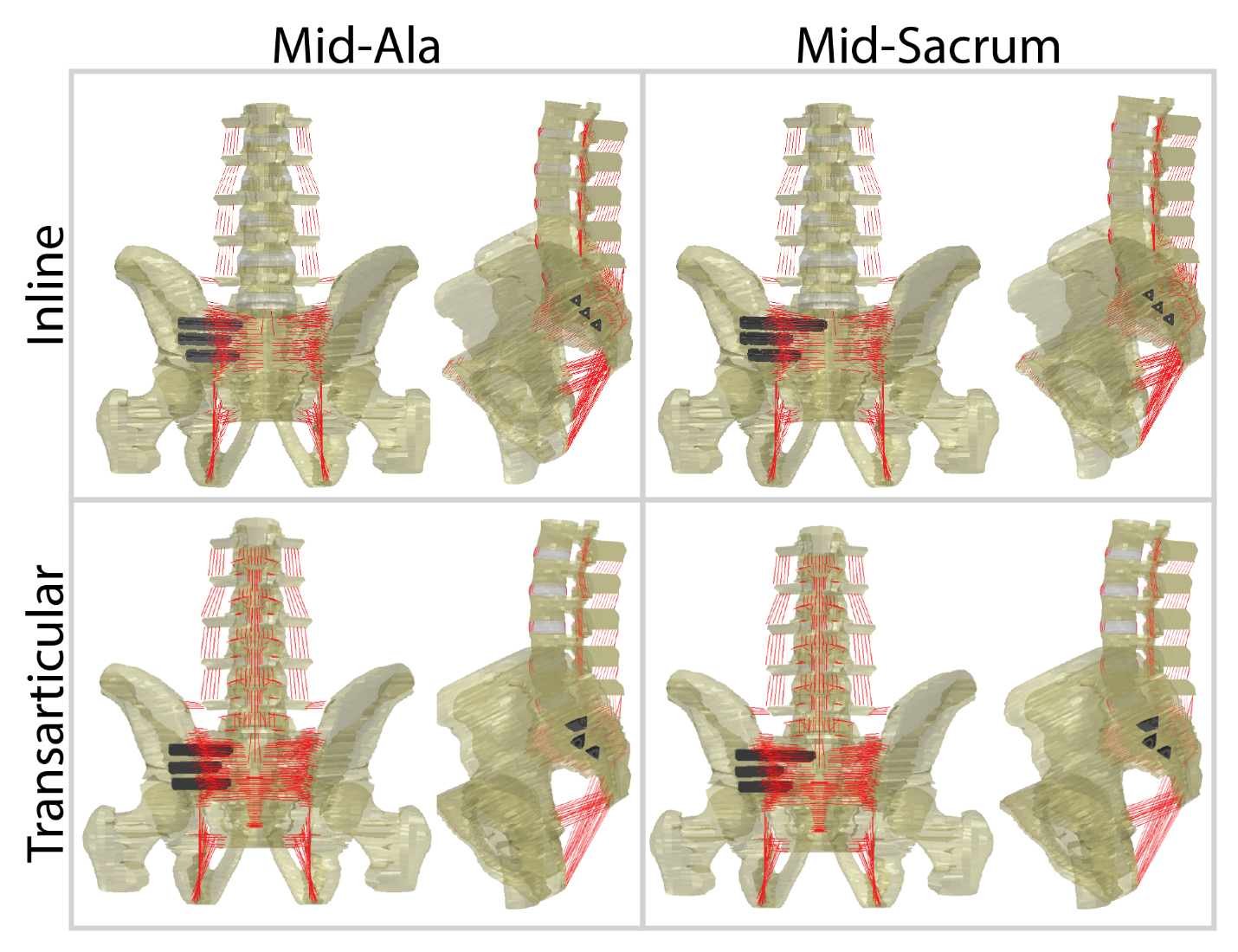 Figure 1 Finite element models tested in this study used either an inline or transarticular orientation. For models that included a superior implant, the length was varied such that the implant ended above the S1 foramen (mid-ala) or the midline of the sacrum (mid-sacrum).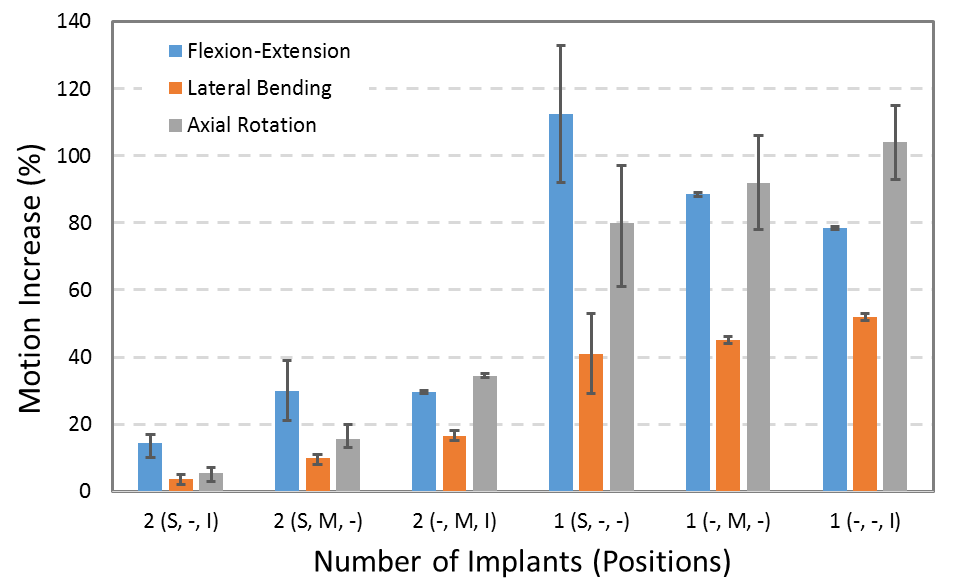 Figure 2 Motion increase (%) for configurations with a reduced number of implants. The increase for each condition was normalized by the corresponding model that contained 3 implants. Note that a smaller increase in motion represents more reduction in range of motion. S: Superior; M: Middle; I: Inferior. Data is shown as median ± range.Table 1 Sacroiliac joint range of motion for an intact model and 22 configurations of implant orientation, superior implant length, and number of implants 1Configuration does not include a superior implant. SI: Sacroiliac; ROM: Range of motion.Table 2 Reduction in sacroiliac joint range of motion (°) between transarticular and inline orientation groups 1Configuration does not include a superior implant. S: Superior; M: Middle; I: Inferior. Table 3 Reduction in sacroiliac joint range of motion (°) between mid-sacrum and mid-ala placement groups The reduction in range of motion (%) was calculated in comparison to the to the mid-ala superior implant length. S: Superior; M: Middle; I: Inferior.Table 4 Change in sacroiliac joint flexion-extension range of motion (°) as a result of reducing the number of implants1Configuration does not include a superior implant. S: Superior; M: Middle; I: Inferior. Table 5 Change in sacroiliac joint lateral bending range of motion (°) as a result of reducing the number of implants 1Configuration does not include a superior implant. S: Superior; M: Middle; I: Inferior. Table 6 Change in sacroiliac joint axial rotation range of motion (°) as a result of reducing the number of implants 1Configuration does not include a superior implant. S: Superior; M: Middle; I: Inferior. Implant placedImplant placedImplant placedSuperior implant ending pointSI joint ROM (°)
[Reduction in ROM (%)]SI joint ROM (°)
[Reduction in ROM (%)]SI joint ROM (°)
[Reduction in ROM (%)]Treatment/ orientationsuperiormiddleinferiorSuperior implant ending pointFlexion-extensionLateral bendingAxial 
rotationIntact----11.94° [-]0.66° [-]1.11° [-]Inline
orientationXXXMid-ala0.7° [64%]0.45° [32%]0.41° [63%]Inline
orientationXXXMid-sacrum0.63° [68%]0.41° [38%]0.38° [66%]Inline
orientationX-XMid-ala0.82° [58%]0.47° [29%]0.44° [60%]Inline
orientationX-XMid-sacrum0.69° [64%]0.43° [35%]0.4° [64%]Inline
orientationXX-Mid-ala0.97° [50%]0.5° [24%]0.49° [56%]Inline
orientationXX-Mid-sacrum0.76° [61%]0.45° [32%]0.43° [61%]Inline
orientation-XX-10.91° [53%]0.53° [20%]0.55° [50%]Inline
orientationX--Mid-ala1.36° [30%]0.58° [12%]0.67° [40%]Inline
orientationX--Mid-sacrum1.21° [38%]0.58° [12%]0.61° [45%]Inline
orientation-X--11.32° [32%]0.65° [2%]0.73° [34%]Inline
orientation--X-11.25° [36%]0.69° [-5%]0.79° [29%]Transarticular 
orientationXXXMid-ala0.59° [70%]0.41° [38%]0.34° [69%]Transarticular 
orientationXXXMid-sacrum0.52° [73%]0.38° [42%]0.31° [72%]Transarticular 
orientationX-XMid-ala0.69° [64%]0.42° [36%]0.36° [68%]Transarticular 
orientationX-XMid-sacrum0.58° [70%]0.39° [41%]0.32° [71%]Transarticular 
orientationXX-Mid-ala0.81° [58%]0.45° [32%]0.4° [64%]Transarticular 
orientationXX-Mid-sacrum0.64° [67%]0.41° [38%]0.35° [68%]Transarticular 
orientation-XX-10.76° [61%]0.47° [29%]0.46° [59%]Transarticular 
orientationX--Mid-ala1.36° [30%]0.58° [12%]0.67° [40%]Transarticular 
orientationX--Mid-sacrum1.21° [38%]0.58° [12%]0.61° [45%]Transarticular 
orientation-X--11.11° [43%]0.6° [9%]0.7° [37%]Transarticular 
orientation--X-11.05° [46%]0.62° [6%]0.73° [34%] Implants (positions)Superior implant ending pointReduction in SI joint ROM (°) [%]Reduction in SI joint ROM (°) [%]Reduction in SI joint ROM (°) [%]Orientation Implants (positions)Superior implant ending pointFlexion-extensionLateral bendingAxial rotationTransarticular vs inline3 (S, M, I)Mid-ala0.11° [16%]0.04° [9%]0.07° [17%]Transarticular vs inline3 (S, M, I)Mid-sacrum0.11° [17%]0.03° [7%]0.07° [18%]Transarticular vs inline2 (S, -, I)Mid-ala0.13° [16%]0.05° [11%]0.08° [18%]Transarticular vs inline2 (S, -, I)Mid-sacrum0.11° [16%]0.04° [9%]0.08° [20%]Transarticular vs inline2 (S, M, -)Mid-ala0.16° [16%]0.05° [10%]0.09° [18%]Transarticular vs inline2 (S, M, -)Mid-sacrum0.12° [16%]0.04° [9%]0.08° [19%]Transarticular vs inline2 (-, M, I)-10.15° [16%]0.06° [11%]0.09° [16%]Transarticular vs inline1 (-, M, -)-10.21° [16%]0.05° [8%]0.03° [4%]Transarticular vs inline1 (-, -, I)-10.20° [16%]0.07° [10%]0.06° [8%]Median (°) [Range]Median (°) [Range]0.13° [0.11-0.21]0.05° [0.03-0.07]0.08° [0.03-0.09]Median (%) [Range]Median (%) [Range]16% [16-17]9% [7-11]18% [4-20]Reduction in SI joint ROM (°) [%]Reduction in SI joint ROM (°) [%]Reduction in SI joint ROM (°) [%]Superior implant ending point Orientation Implants (position)Flexion-extensionLateral bendingAxial rotationMid-sacrum vs mid-alaInline3 (S, M, I)0.07° [10%]0.04° [9%]0.03° [7%]Mid-sacrum vs mid-alaInline2 (S, -, I)0.13° [16%]0.04° [9%]0.04° [9%]Mid-sacrum vs mid-alaInline2 (S, M, -)0.21° [22%]0.05° [10%]0.06° [12%]Mid-sacrum vs mid-alaInline1 (S, -, -)0.15° [11%]0.00° [0%]0.06° [9%]Mid-sacrum vs mid-alaTrans-articular3 (S, M, I)0.07° [12%]0.03° [7%]0.03° [9%]Mid-sacrum vs mid-alaTrans-articular2 (S, -, I)0.11° [16%]0.03° [7%]0.04° [11%]Mid-sacrum vs mid-alaTrans-articular2 (S, M, -)0.17° [21%]0.04° [9%]0.05° [13%]Mid-sacrum vs mid-alaTrans-articular1 (S, -, -)0.15° [11%]0.00° [0%]0.06° [9%]Median (°) [Range]Median (°) [Range]0.14° [0.07-0.21]0.035° [0.00-0.05]0.045° [0.03-0.06]Median (%) [Range]Median (%) [Range]14% [10-22]8% [0-10]9% [7-13]Treatment Implants (positions)Superior implant ending pointRange of motion (°)Motion increase (°)% 3 Implant motionIntact--11.94--Inline3 (S, M, I)Mid-ala0.7Reference configurationReference configurationInline2 (S, M, -)Mid-ala0.970.2739Inline2 (S, -, I)Mid-ala0.820.1217Inline2 (-, M, I)-10.910.2130Inline1 (S, -, -)Mid-ala1.360.6694Inline1 (-, M, -)-11.320.6289Inline1 (-, -, I)-11.250.5579Inline3 (S, M, I)Mid-sacrum0.63Reference configurationReference configurationInline2 (S, M, -)Mid-sacrum0.760.1321Inline2 (S, -, I)Mid-sacrum0.690.0610Inline1 (S, -, -)Mid-sacrum1.210.5892Transarticular3 (S, M, I)Mid-ala0.59Reference configurationReference configurationTransarticular2 (S, M, -)Mid-ala0.810.2237Transarticular2 (S, -, I)Mid-ala0.690.117Transarticular2 (-, M, I)-10.760.1729Transarticular1 (S, -, -)Mid-ala1.360.77131Transarticular1 (-, M, -)-11.110.5288Transarticular1 (-, -, I)-11.050.4678Transarticular3 (S, M, I)Mid-sacrum0.52Reference configurationReference configurationTransarticular2 (S, M, -)Mid-sacrum0.640.1223Transarticular2 (S, -, I)Mid-sacrum0.580.0612Transarticular1 (S, -, -)Mid-sacrum1.210.69133Inline2 (S, -, I)Mid-ala172 (S, -, I)14.5% [10-17]Inline2 (S, -, I)Mid-sacrum102 (S, -, I)14.5% [10-17]Transarticular2 (S, -, I)Mid-ala172 (S, -, I)14.5% [10-17]Transarticular2 (S, -, I)Mid-sacrum122 (S, -, I)14.5% [10-17]Inline2 (S, M, -)Mid-ala392 (S, M, -)30% [21-39]Inline2 (S, M, -)Mid-sacrum212 (S, M, -)30% [21-39]Transarticular2 (S, M, -)Mid-ala372 (S, M, -)30% [21-39]Transarticular2 (S, M, -)Mid-sacrum232 (S, M, -)30% [21-39]Inline2 (-, M, I)-1302 (-, M, I)29.5% [29-30]Transarticular2 (-, M, I)-1292 (-, M, I)29.5% [29-30]Inline1 (S, -, -)Mid-ala941 (S, -, -)112.5% [92-133]Inline1 (S, -, -)Mid-sacrum921 (S, -, -)112.5% [92-133]Transarticular1 (S, -, -)Mid-ala1311 (S, -, -)112.5% [92-133]Transarticular1 (S, -, -)Mid-sacrum1331 (S, -, -)112.5% [92-133]Inline1 (-, M, -)-1891 (-, M, -)88.5% [88-89]Transarticular1 (-, M, -)-1881 (-, M, -)88.5% [88-89]Inline1 (-, -, I)-1791 (-, -, I)78.5% [78-79]Transarticular1 (-, -, I)-1781 (-, -, I)78.5% [78-79]Treatment Implants (positions)Superior implant ending pointRange of motion (°)Motion increase (°)% 3 implant motionIntact--10.66--Inline3 (S, M, I)Mid-ala0.45Reference configurationReference configurationInline2 (S, M, -)Mid-ala0.50.0511Inline2 (S, -, I)Mid-ala0.470.024Inline2 (-, M, I)-10.530.0818Inline1 (S, -, -)Mid-ala0.580.1329Inline1 (-, M, -)-10.650.244Inline1 (-, -, I)-10.690.2453Inline3 (S, M, I)Mid-sacrum0.41Reference configurationReference configurationInline2 (S, M, -)Mid-sacrum0.450.0410Inline2 (S, -, I)Mid-sacrum0.430.025Inline1 (S, -, -)Mid-sacrum0.580.1741Transarticular3 (S, M, I)Mid-ala0.41Reference configurationReference configurationTransarticular2 (S, M, -)Mid-ala0.450.0410Transarticular2 (S, -, I)Mid-ala0.420.012Transarticular2 (-, M, I)-10.470.0615Transarticular1 (S, -, -)Mid-ala0.580.1741Transarticular1 (-, M, -)-10.60.1946Transarticular1 (-, -, I)-10.620.2151Transarticular3 (S, M, I)Mid-sacrum0.38Reference configurationReference configurationTransarticular2 (S, M, -)Mid-sacrum0.410.038Transarticular2 (S, -, I)Mid-sacrum0.390.013Transarticular1 (S, -, -)Mid-sacrum0.580.253Inline2 (S, -, I)Mid-ala42 (S, -, I)3.5% [2-5]Inline2 (S, -, I)Mid-sacrum52 (S, -, I)3.5% [2-5]Transarticular2 (S, -, I)Mid-ala22 (S, -, I)3.5% [2-5]Transarticular2 (S, -, I)Mid-sacrum32 (S, -, I)3.5% [2-5]Inline2 (S, M, -)Mid-ala112 (S, M, -)10% [8-11]Inline2 (S, M, -)Mid-sacrum102 (S, M, -)10% [8-11]Transarticular2 (S, M, -)Mid-ala102 (S, M, -)10% [8-11]Transarticular2 (S, M, -)Mid-sacrum82 (S, M, -)10% [8-11]Inline2 (-, M, I)-1182 (-, M, I)16.5% [15-18]Transarticular2 (-, M, I)-1152 (-, M, I)16.5% [15-18]Inline1 (S, -, -)Mid-ala291 (S, -, -)41% [29-53]Inline1 (S, -, -)Mid-sacrum411 (S, -, -)41% [29-53]Transarticular1 (S, -, -)Mid-ala411 (S, -, -)41% [29-53]Transarticular1 (S, -, -)Mid-sacrum531 (S, -, -)41% [29-53]Inline1 (-, M, -)-1441 (-, M, -)45% [44-46]Transarticular1 (-, M, -)-1461 (-, M, -)45% [44-46]Inline1 (-, -, I)-1531 (-, -, I)52% [51-53]Transarticular1 (-, -, I)-1511 (-, -, I)52% [51-53]TreatmentImplants (positions)Superior implant ending pointRange of motionMotion increase (°)% 3 implant motionIntact-11.11--Inline3 (S, M, I)Mid-ala0.41Reference configurationReference configurationInline2 (S, M, -)Mid-ala0.490.0820Inline2 (S, -, I)Mid-ala0.440.037Inline2 (-, M, I)10.550.1434Inline1 (S, -, -)Mid-ala0.670.2663Inline1 (-, M, -)10.730.3278Inline1 (-, -, I)10.790.3893Inline3 (S, M, I)Mid-sacrum0.38Reference configurationReference configurationInline2 (S, M, -)Mid-sacrum0.430.0513Inline2 (S, -, I)Mid-sacrum0.40.025Inline1 (S, -, -)Mid-sacrum0.610.2361Transarticular3 (S, M, I)Mid-ala0.34Reference configurationReference configurationTransarticular2 (S, M, -)Mid-ala0.40.0618Transarticular2 (S, -, I)Mid-ala0.360.026Transarticular2 (-, M, I)10.460.1235Transarticular1 (S, -, -)Mid-ala0.670.3397Transarticular1 (-, M, -)10.70.36106Transarticular1 (-, -, I)10.730.39115Transarticular3 (S, M, I)Mid-sacrum0.31Reference configurationReference configurationTransarticular2 (S, M, -)Mid-sacrum0.350.0413Transarticular2 (S, -, I)Mid-sacrum0.320.013Transarticular1 (S, -, -)Mid-sacrum0.610.397Inline2 (S, -, I)Mid-ala72 (S, -, I)5.5% (3-7)Inline2 (S, -, I)Mid-sacrum52 (S, -, I)5.5% (3-7)Transarticular2 (S, -, I)Mid-ala62 (S, -, I)5.5% (3-7)Transarticular2 (S, -, I)Mid-sacrum32 (S, -, I)5.5% (3-7)Inline2 (S, M, -)Mid-ala202 (S, M, -)15.5% [13-20]Inline2 (S, M, -)Mid-sacrum132 (S, M, -)15.5% [13-20]Transarticular2 (S, M, -)Mid-ala182 (S, M, -)15.5% [13-20]Transarticular2 (S, M, -)Mid-sacrum132 (S, M, -)15.5% [13-20]Inline2 (-, M, I)1342 (-, M, I)34.5% [34-35]Transarticular2 (-, M, I)1352 (-, M, I)34.5% [34-35]Inline1 (S, -, -)Mid-ala631 (S, -, -)80% [61-97]Inline1 (S, -, -)Mid-sacrum611 (S, -, -)80% [61-97]Transarticular1 (S, -, -)Mid-ala971 (S, -, -)80% [61-97]Transarticular1 (S, -, -)Mid-sacrum971 (S, -, -)80% [61-97]Inline1 (-, M, -)1781 (-, M, -)92% [78-106]Transarticular1 (-, M, -)11061 (-, M, -)92% [78-106]Inline1 (-, -, I)1931 (-, -, I)104% [93-115]Transarticular1 (-, -, I)11151 (-, -, I)104% [93-115]